Publicado en  el 08/11/2016 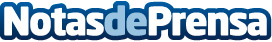 Forbes publica la lista de hombres más ricos del planeta en 20161.810 multimillonarios forman la lista de este año, 16 menos que el año pasado. El patrimonio neto total de esta lista es de 6,48 billones de dólares, 570.000 millones menos que el año pasado.Datos de contacto:Nota de prensa publicada en: https://www.notasdeprensa.es/forbes-publica-la-lista-de-hombres-mas-ricos Categorias: Internacional Finanzas Sociedad Emprendedores http://www.notasdeprensa.es